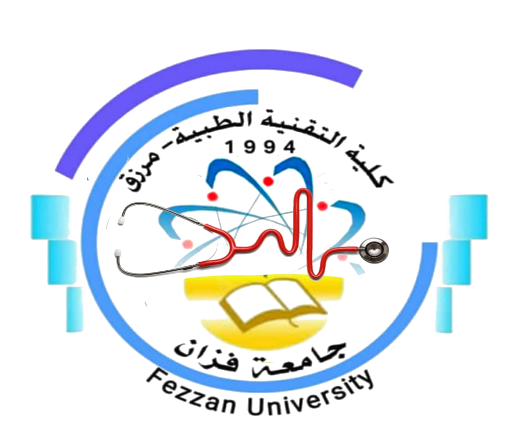 كلية التقنية الطبية/ مرزقنموذج توصيف مقرر دراسيأهداف المقرر1. التعرف على فيزياء وخصائص الصوت.2. معرفة تصنيفات الصوت .3. التعرف على كيفية توليد الموجات الفوق صوتية.4. معرفة جهاز التصوير بالموجات الفوق صوتية والية عمله.5. معرفة كيفية تجهيز المريض للتصوير. 6. معرفة أساسيات التصوير بالموجات الفوق صوتية.محتوى المقررطرق التدريسمحاضرات                   حلقات النقاش                  تقاريــــر                   زيارات ميدانيةطرق التقييم المراجع والدورياترئيس القسم: د. مؤمن عابدو الخير                                   منسق الجودة بالقسم : أ. زينب علي يوسفمراجعة رئيس قسم الجودة : أ . خديجة عبدالسلام سعد1اسم المقرر و رمزه فيزياء الموجات الفوق صوتية ( RT506 )2منسق المقررأ. ايهاب ابوالقاسم ابوبكر 3القسم / الشعبة التي تقدم البرنامجقسم الأشعة4الأقسام العلمية ذات العلاقة بالبرنامجتقنية الاسنان / العلاج الطبيعي 5الساعات الدراسية للمقرر52 ساعة6اللغة المستخدمة في العملية التعليميةاللغة الإنجليزية / العربية7السنة الدراسية / الفصل الدراسيالفصل الخامس8تاريخ وجهة اعتماد المقرر2011/ 2012 -  جامعة سبهاالموضوع العلميعدد الساعاتمحاضرةمعملتمارينالموجات الصوتية أنواعها وتصنيفاتها422-فيزياء الموجات الصوتية422-خصائص ومميزات الموجات الفوق صوتية422-جهاز التصوير بالموجات الفوق صوتية 422-مجس جهاز الموجات الفوق صوتية422-آلية توليد وإرسال الموجات الفوق صوتية 422-استقبال الموجات الفوق صوتية الصدى بواسطة المجس422-أنواع المجسمات المستخدمة في التصوير 422-جودة الصور الناتجة من التصوير422-أخطاء الصور الناتجة من التصوير بالموجات الفوق صوتية وتحديات ومخاطر التصوير422-أنواع وأنماط التصوير بالموجات الفوق صوتية 422-تحضير المريض لتصوير بالموجات الفوق صوتية422-أساسيات التصوير بالموجات الفوق صوتية422-ر.مطرق التقييمتاريخ التقييمالنسبة المئوية1الامتحان نصفيالاسبوع السادس والحادي عشر202الامتحان شفهيالاسبوع السادس عشر53الامتحان عمليالاسبوع السادس عشر154الامتحان نهائيالاسبوع السابع عشر505النشـــــــــــاطأسبوعيا10المجموعالمجموع%عنوان المراجعالناشرالنسخةالمؤلفمكان تواجدهاالكتب الدراسية المقررةPete H, Kevin M and Abigail(2006) : Diagnostic ultrasound physics and equipment, second edition, Cambidge .Elisabetta B.,Harald L. and Paoletta M. (2013) manual of diagnostic ultrasound. Second edition, WHO.Pete H, Kevin M and Abigail(2006) : Diagnostic ultrasound physics and equipment, second edition, Cambidge .Elisabetta B.,Harald L. and Paoletta M. (2013) manual of diagnostic ultrasound. Second edition, WHO.Pete H, Kevin M and Abigail(2006) : Diagnostic ultrasound physics and equipment, second edition, Cambidge .Elisabetta B.,Harald L. and Paoletta M. (2013) manual of diagnostic ultrasound. Second edition, WHO.Pete H, Kevin M and Abigail(2006) : Diagnostic ultrasound physics and equipment, second edition, Cambidge .Elisabetta B.,Harald L. and Paoletta M. (2013) manual of diagnostic ultrasound. Second edition, WHO.الكتب المساعدة Sidney K. Edelman (2004): understanding ultrasound physics, third edition. Matthias H.(2013):Ultasound teaching manual, third edition,Germany . Sidney K. Edelman (2004): understanding ultrasound physics, third edition. Matthias H.(2013):Ultasound teaching manual, third edition,Germany . Sidney K. Edelman (2004): understanding ultrasound physics, third edition. Matthias H.(2013):Ultasound teaching manual, third edition,Germany . Sidney K. Edelman (2004): understanding ultrasound physics, third edition. Matthias H.(2013):Ultasound teaching manual, third edition,Germany .الدوريات العلميةشبكة الفيزياء التعليميةقسم صيانة المعدات الطبية – ادارة الخدمات الصحية زليتينشبكة الفيزياء التعليميةقسم صيانة المعدات الطبية – ادارة الخدمات الصحية زليتينشبكة الفيزياء التعليميةقسم صيانة المعدات الطبية – ادارة الخدمات الصحية زليتينشبكة الفيزياء التعليميةقسم صيانة المعدات الطبية – ادارة الخدمات الصحية زليتينمواقع انترنتwww.vetmansoura.comwww.uomustansiriyah.edu.iqwww.wikipedia.orgwww.iaea.orgwww.radclass.netwww.radiologyinfo.orgwww.medicinenet.comwww. Msdmanuals.comwww.radspe.comwww.vetmansoura.comwww.uomustansiriyah.edu.iqwww.wikipedia.orgwww.iaea.orgwww.radclass.netwww.radiologyinfo.orgwww.medicinenet.comwww. Msdmanuals.comwww.radspe.comwww.vetmansoura.comwww.uomustansiriyah.edu.iqwww.wikipedia.orgwww.iaea.orgwww.radclass.netwww.radiologyinfo.orgwww.medicinenet.comwww. Msdmanuals.comwww.radspe.comwww.vetmansoura.comwww.uomustansiriyah.edu.iqwww.wikipedia.orgwww.iaea.orgwww.radclass.netwww.radiologyinfo.orgwww.medicinenet.comwww. Msdmanuals.comwww.radspe.com